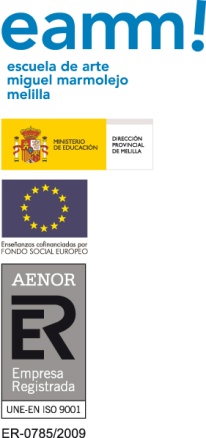 EXÁMENES CONVOCATORIA EXTRAORDINARIA SEPTIEMBREcurso 2020 – 20211º CFGS EBANISTERIAMIERCOLES, 1JUEVES, 2VIERNES, 38.30h –10.00hFOL (Aula 004)DIBUJO TÉCNICO(Aula 104)VOLUMEN(Aula 103)10.00h – 11.30hINGLÉS TÉCNICO(Aula 08)DIBUJO ARTÍSTICO(Aula 13A)MATERIALES Y TECNOLOGÍA(Aula 104)12.00h – 13.30hPROYECTOSEBANISTERIA(Aula 104)TALLER EBANISTERÍA(Aula 101)TALLEREBANISTERÍA(Aula 101)13.30h – 15.00hPROYECTOSEBANISTERIA(Aula 104)TALLER EBANISTERÍA(Aula 101)TALLEREBANISTERÍA(Aula 101)EXÁMENES CONVOCATORIA EXTRAORDINARIA SEPTIEMBREcurso 2020 – 20212º CFGS EBANISTERIAMIERCOLES, 1JUEVES, 2VIERNES, 38.30h –10.00hINIC. EMPR. Y LEGISLACIÓN (Aula 004)HISTORIA DEL MUEBLE (Aula 004)TALLER TÉCNICAS RESTAURACIÓNEBANISTERÍA(Aula 101)10.00h – 11.30hPROYECTOS EBANISTERIA(Aula 04)APLICACIONES INFORMÁTICAS(Aula 104)TALLER TÉCNICAS RESTAURACIÓNEBANISTERÍA(Aula 101)11.30h – 13.00hPROYECTOS EBANISTERIA(Aula 04)TALLER EBANISTERÍA(Aula 101)TALLER EBANISTERÍA(Aula 101)13.00h – 14.00hPROYECTOS EBANISTERIA(Aula 04)TALLER EBANISTERÍA(Aula 101)TALLER EBANISTERÍA(Aula 101)14.00h – 15.00hPROYECTOS EBANISTERIA(Aula 04)TALLER EBANISTERÍA(Aula 101)TALLER EBANISTERÍA(Aula 101)